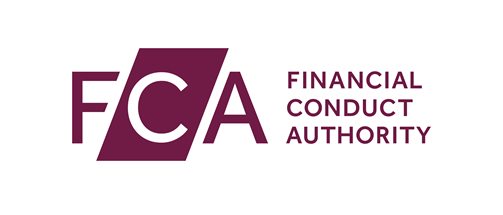 7Application for Authorisation

Benchmark Administrator Application FormFull legal entity name of applicant firmApplicant firm names	1.1	Does the applicant firm intend to use any trading names in addition to the legal entity name given on the front of this form?	No	Yes	4	Give details belowLegal Entity Identifier (LEI)	1.2	Applicant firm’s LEI (if applicable)Address	1.3	Registered Office or other official addressIn relation to a natural person, this should be an address in the country where that person is resident for tax purposes	1.4	Does the applicant firm have a website address?	No	Yes, live4Give address below	Yes, being developed4Give address (if known) and launch date belowLegal status of the applicant firm	1.5	What type of firm is the applicant firm?	Sole trader (or natural person) 4 Continue to Question 1.12	Private limited company	Partnership (other than limited partnership or limited liability partnership)	Limited liability partnership	Public limited company	Limited partnership	Unincorporated association Other 4 You must detail below the legal status of the applicant firm	1.6	Date of incorporation or formation (dd/mm/yyyy)	1.7	Where was the applicant firm incorporated or formed?	England/ Wales	Scotland	Northern Ireland	Outside the UK4Give details belowAuthorisation status	1.8	Is the applicant firm an FCA Authorised Person? Yes4Continue to Question 1.15 No	1.9	Is the applicant firm a “supervised entity”, other than an FCA Authorised Person? Yes4Give details below No4Continue to Question 1.10Current authorisation/ registered statusName of regulatorAddress of regulatorApplicant firms identification number with that regulator The activities for which it is authorisedLegal Documents1.10	You must attach the following:Certificate of incorporation				 AttachedCopy of Partnership agreement deeds (if applicable)	 AttachedCopy of Limited Liability Partnership agreement deeds 
(if applicable)						 AttachedCopy of deed of incorporation, articles of association or other constitutional documents				 AttachedGroup structure	1.11	Is the applicant firm a member of a group?	No	Yes4	You must provide an up-to-date group structure chart showing the links between any parent undertaking and subsidiaries. The undertakings and subsidiaries shown in the chart shall be identified by their full name, legal status and address of the registered office and head office).  Attached Operations1.12	You must provide a description of the operations of the applicant firm in the UK, whether or not subject to financial regulation, that are relevant for the activity of provision of benchmarks.  Good repute	1.13	You must confirm that the applicant firm is of good repute. Yes	1.14	Please provide the following details in relation to the applicant firm:any proceedings of a disciplinary nature against it (unless dismissed)? No Yes4Give a full explanation of the events below.any refusal authorisation or registration by a financial authority? No Yes4Give a full explanation of the events below.any withdrawal authorisation or registration by a financial authority? No Yes4Give a full explanation of the events below.Administering a BenchmarkAs part of your Scope of Permission Notice you will be given ‘Administering a Benchmark’ permission.1.15	You must confirm that the applicant firm requests permission to carry on this activity.	YesDetails of professional advisers	1.16	Has the applicant firm used a professional adviser to help with this application?	No	4	Continue to Section 2	Yes	1.17	Name of professional adviser's firm.1.18	Do you want us to copy all correspondence to the professional adviser?	No4Continue to Section 2	Yes	1.19	Name and contact details of professional adviser.Internal organisational structure	2.1	You must attach an organisational chart showing the internal organisational structure with respect to the board of directors, senior management committees, oversight function and any other internal body exercising significant management functions involved in the provision of the benchmarks. Attached	2.2	You must attach the terms of reference, or provide a summary below of the terms of reference applicable to the bodies listed above.	Terms of reference attached	2.3	Please give details of how the applicant firm’s board of directors, senior management committees, oversight function and any other internal body exercising significant management functions are going to adhere to any governance codes or similar provisions eg industry codes.	Not applicable4Give details why 	2.4	You must attach the procedures for ensuring that the employees of the administrator and any other natural persons whose services are placed at its disposal or under its control and who are directly involved in the provision of a benchmark have the necessary skills, knowledge and experience for the duties assigned to them and operate in respect of the provisions under Article 4(7) of the Regulation.	Attached Not attached	2.5	If you administer commodity benchmarks subject to Annex II of the Regulation, you must attach information to show how the applicant firm will comply with Annex II paragraph 9(a) of the Regulation.	Attached	2.6	How many employees (temporary and permanent) are involved in the provision of a benchmark(s) that the applicant firm administers or will administer?Senior Managers functions	2.7	For benchmark administrators, the Senior Managers Regime applies.		(a) You must provide the name of the senior manager who is the most senior person responsible for the firm’s performance of its obligations under the senior managers regime.		(b) You must provide the name of the senior manager who is the most senior person responsible for performance by the firm of its obligations in respect of notifications and training of the Conduct Rules.		(c) You must provide the name of the senior manager who is the most senior person responsible for the firm’s policies and procedures for countering the risk that the firm might be used to further financial crime		(d) If you are not a pure benchmark SMCR firm, you must provide the name of the most senior manager(s) who has responsibility for the firm’s compliance with the UK regulatory system applicable to the firm (in accordance with SYSC 24.2.1 and SYSC 24.2.6(16)).		(e) If you are an Annex II administrator you must provide the name of the most senior manager(s) responsible for ensuring that the firm satisfactorily implements the requirements of the Regulation (in accordance with paragraph 14(a) of Annex II to the Regulation). 	2.8	Who will perform the following senior managers functions in the applicant firm? Provide their names in the relevant table below.Core Firms	Enhanced Firms	2.9	You must fill in a ‘Form A - Application to perform controlled functions under the senior managers regime’ (https://www.fca.org.uk/publication/forms/long-form-a-solo-regulated.docx ) for each person who will be performing a Senior Manager Function that you have listed in Question 2.8 and attach it to your application in Connect (unless this is a VOP and the individual already holds a governing function for the authorised firm).How many ‘Form As’ are being sent with this application?You must also provide a ‘Senior Management Regime Statement of Responsibilities’ (https://www.handbook.fca.org.uk/form/sup/SUP_10C_Ann_10D_SOR_20191209.pdf) with each Form A and attach it to your application in Connect (unless this is a VOP for the authorised firm).	3.1	You must attach the policies and procedures that address:3.1.1	how the current and potential conflicts of interest are or will be identified, recorded, managed, mitigated, prevented, disclosed and remedied. Attached
Comments box for applicant firms who will administer an Annex I benchmark or an Annex II benchmark (see notes)3.1.2	the controls put in place in respect of current or potential conflicts of interest, including the controls implemented through information systems, along with any other part of the conflicts of interest management framework. Attached
Comments box for applicant firms who will administer an Annex I benchmark or an Annex II benchmark (see notes)3.1.3	particular circumstances which apply to the applicant or to any particular benchmark provided by the applicant, in relation to which conflicts of interest are most likely arise, including where expert judgment or discretion is exercised in the benchmark’s determination process, where the applicant is within the same group as a user of a benchmark and where the applicant is a participant in the market or economic reality that the benchmark intends to measure. Attached
Comments box for applicant firms who will administer an Annex I benchmark or an Annex II benchmark (see notes)3.2		If the applicant firm administers a critical benchmark you must attach an up-to-date inventory of actual, potential and material conflicts of interest along with the respective mitigation measures.   Attached
Comments box for applicant firms who will administer an Annex I benchmark or an Annex II benchmark (see notes)3.3		If the applicant firm does not administer a critical benchmark you must attach a list of any material conflicts of interests identified, along with the respective mitigation measures for the benchmark or a family of benchmarks? AttachedComments box for applicant firms who will administer an Annex I benchmark or an Annex II benchmark (see notes)	3.4	You must provide details of the structure of the remuneration policy, specifying the criteria used to determine the remuneration of the persons involved directly or indirectly in the activity of provision of benchmarks.	4.1	If the applicant firm is a critical benchmark administrator, you must complete and attach a Detailed IT Controls Form.  Attached Not Applicable, Applicant firm is not a critical benchmark administrator4Continue to Question 4.2Comments box if you need to give additional information	4.2	You must attach a copy of the policies and procedures for monitoring the activities of the provision of a benchmark or a family of benchmarks, including those relating to:4.2.1	the information technology systems. AttachedComments box if you need to give additional information4.2.2	risk management, together with a mapping of risks which may arise and which may impact the accuracy, integrity and representativeness of the benchmarks provided or the continuity of the activity of provision, along with the respective mitigation measures. AttachedComments box if you need to give additional information4.2.3	the constitution, role and functioning of the oversight function, as described in Article 3 of the Regulation and further specified in Commission Delegated Regulation (EU) 2018/1637 on procedures and characteristics of the oversight function, including procedures for the appointment substitution or removal of individuals within the oversight function. Attached Not Applicable, Annex II Benchmark Administrator onlyComments box if you need to give additional information4.2.4	the constitution, role and functioning of the control framework, as described in Article 6 of the Regulation, including procedures of the appointment, substitution or removal of individuals responsible for this framework. AttachedComments box if you need to give additional information4.2.5 the accountability framework as described in Article 7 of the Regulation, including procedures for the appointment, substitution or removal of individuals who are responsible for this framework. AttachedComments box if you need to give additional information	4.3	You must attach a copy of the policies and procedures of the fall-back systems and arrangements for determining and publishing a benchmark on a temporary basis. AttachedComments box if you need to give additional information	4.4	You must attach a copy of the policies and procedures for the internal reporting of infringements of the Regulation by managers, employees and any other natural persons who services are placed at the applicant’s disposal or under the control of the applicant.	AttachedComments box if you need to give additional information	5.1	How many benchmarks or families of benchmarks will the applicant firm provide at the point of authorisation?	5.2	You must provide a description of each benchmark or family of benchmarks provided or that the applicant is intending to provide, including:		i) an indication of the type of benchmark, (the indication should be provided to the best of the applicant’s knowledge, taking into the account the provisions of the Regulation.		ii) an indication of the sources used to determine the type of the benchmark.	5.3	You must provide a description of the underlying market or economic reality that the benchmark or family of benchmarks is intended to measure, along with an indication of the sources used to provide this description.	5.4	You must provide a description of contributors (where applicable) to the benchmark or family of benchmarks along with the code of conduct as described in Article 15 of the Regulation and for critical benchmarks, the identity of contributors (ie name and location) should also be included. Code of Conduct attached Not applicable4The benchmark is not based on contributions, is a regulated-data benchmark or an Annex II benchmark.	5.5	You must provide information on measures to deal with corrections to the determination or publication of a benchmark or family of benchmarks.	5.6	You must provide information on the procedure to be undertaken by the administrator in the event of changes to or the cessation of a benchmark or a family of benchmarks in compliance with Article 28(1) of the Regulation.Schedule of benchmarks	5.7	You must complete and attach to your application on Connect the Schedule of benchmarks. See https://www.fca.org.uk/publication/forms/benchmark-schedule-form.xlsx  Completed and AttachedExemptions	5.8	Is the applicant firm applying any exemptions at this stage?	No4Continue to Section 6	Not Applicable (only critical benchmark providers, Annex II benchmark administrators and Annex I interest rate benchmark administrators should chose this 
option) 4Continue to Section 6	Yes4You must detail the exemptions the applicant firm applying in the Schedule Benchmarks requested in Question 5.7		 Completed and attachedYou may also wish to complete and attach to your application on Connect the following Compliance Statements set out in the Annexes of the Implementing Technical Standard (on the Compliance statement for administrators of significant and non-significant benchmarks)  if you are administering a significant or non-significant benchmarks:Annex I of the Commission Implementing Regulation (EU) 2018/1106 : (for administrators of significant benchmarks) https://www.fca.org.uk/publication/forms/benchmark-annex-i-compliance-statement.docxAnnex II of the Commission Implementing Regulation (EU) 2018/1106 : (for administrators of non-significant benchmarks) https://www.fca.org.uk/publication/forms/benchmark-annex-II-compliance-statement.docx 	Annex I 4Completed and Attached	Annex II 4Completed and AttachedAn applicant firm may decide to submit information in this section in the form of a summary for any non-significant benchmark it provides (see RTS Article 2.1)Input Data	6.1	For each benchmark or family of benchmarks, you must attach policies and procedures with respect to input data including those relating to:6.1.1	the type of input data used, their priority of use and any exercise of discretion or expert judgment. AttachedComments box if you need to give additional information6.1.2	any processes for ensuring that input data is sufficient, appropriate and verifiable. AttachedComments box if you need to give additional information6.1.3	the criteria that determine who may contribute input data to the administrator and the selection process of the contributors. Attached Not applicable 4The benchmark is a regulated-data benchmark.Comments box if you need to give additional information6.1.4	the evaluation of the contributor’s input data and the process of validating input data. Attached Not applicable4The applicant firm administers regulated-data benchmarks or non-significant benchmarks onlyComments box if you need to give additional informationMethodology	6.2	For each benchmark or family of benchmarks you must provide a description of the methodology highlighting the key elements of the methodology in accordance with Article 13 of the Regulation and further specified in the Commission Delegated Regulation (EU) 2018/1641 specifying the information to be provided on the key elements of the methodology, the details of the internal review and the approval of a methodology and the procedures for consulting on any proposed material change in the benchmark administrator's methodology .Comments box if you need to give additional information	6.3	You must attach the policies and procedures with respect to the methodology including those relating to:6.3.1	the measures taken to provide validation and review of the methodology, including any trials or back-testing performed. AttachedComments box if you need to give additional information6.3.2	the consultation process on any proposed material change in the methodology. AttachedComments box if you need to give additional information7.1		Are any activities forming a part of the process of administering a benchmark or family of benchmarks outsourced?	No4Continue to Section 8	Yes	7.2	You must provide details of the outsourcing arrangements.This must include the service-level agreements, which demonstrate compliance with Article 10 of the Regulation. 	7.3	You must provide details of the outsourced functions (unless this information is already included in the relevant contracts). 	7.4	You must attach the policies and procedures regarding the oversight of the outsourced activities.	Attached	8.1	Is the applicant firm an Annex II benchmark administrator?	No4Continue to answer Questions 8.2-8.6 and then move to Question 8.8.	Yes4 Continue to Question 8.7 Surveillance	8.2	You must describe the surveillance procedures and processes that the applicant firm uses in order to ensure the integrity of the benchmark. Please provide any supporting documentation.	8.3	You must provide details of any analysis that you may have undertaken that demonstrates how you have mitigated the potential market abuse risks that your benchmark could be susceptible to.	8.4	You must attach an organogram of the surveillance function.	Attached	8.5	You must provide details of the escalation procedures that you have in place for reporting suspected market abuse, both internally to senior management and externally to the regulator.	8.6	You must provide details of any other market surveillance or monitoring processes that are appropriate to your application.	8.7	You must confirm that the applicant firm has established and will employ procedures to identify anomalous or suspicious transaction data and keep records of decisions to exclude transaction data from the administrator’s benchmark calculation process. 	YesFinancial resourcesThis section as how the applicant firm will meet its financial resources/capital resources requirement	8.8	Is the applicant firm a critical benchmark administrator?	No4Continue to Question 8.21	YesFinancial resources 	8.9	What type of firm is the applicant firm?	Limited company		4Continue to Question 8.10	Sole trader			4Continue to Question 8.12	Partnership			4Continue to Question 8.13	Limited liability partnership	4Continue to Question 8.14	Other				4Continue to Question 8.16Limited Company	8.10	You must state the amounts of the different sources of the applicant firm's capital.* Audit may not be required if exempt under the Companies Act 1985	8.11	You must attach the following:Companies House form SH01 				 Attached Applicant firm not yet capitalisedContinue to Question 8.17Sole trader	8.12	You must attach the following:Statement of personal assets and liabilities (see notes)	 AttachedStatement of business assets and liabilities (see notes)	 AttachedContinue to Question 8.17Partnership	8.13	You must attach the following:Statement of personal assets and liabilities (see notes)
(one per partner)					 AttachedStatement of partnership business assets and liabilities (see notes)(one only)						 AttachedContinue to Question 8.17Limited Liability Partnership	8.14	You must state the amounts of the different sources of the applicant firm's capital.	8.15	You must attach the following:Members' capital agreement (see notes)			 AttachedContinue to Question 8.17Other applicant firms	8.16	You must provide details of the applicant firm's constitution and the different sources of the applicant firm's capital.Subordinated loans8.17	Does the applicant firm have any subordinated loans?	No4Continue to Question 8.18	Yes4You must give details below of any subordinated loansFor subordinated loan agreement forms see IPRU (INV) Annex D Required Forms If there is more than one subordinated loan you must use a separate sheet of paper.If you have used separate sheets of paper you must indicate how many below.Repayment terms, including number of instalments and final payment dateOther funding	8.18	Does the applicant firm have other external funding? No4Continue to Question 8.19	Yes4You must give details of other external fundingIf the applicant firm has external funding but has not drawn down on the external funding, you must still answer the questions below.If there is more than one source of external funding you must use a separate sheet of paper if required.If you have used separate sheets of paper you must indicate how many below.Repayment terms, including number of instalments and final payment dateOther documents	8.19	All critical benchmark administrators must provide the following:An opening balance sheet to demonstrate how the 		 Attached
applicant firm will meet its financial resources requirement 
at the date of authorisationA forecast closing balance sheet for the first 12 months		 Attached
of tradingA monthly cash flow forecast for the first 12 months of trading	 AttachedA monthly profit and loss forecast for the first 12 months 	 Attached
of trading. As a minimum, the profit and loss forecast 
must disclose the following on a monthly basis:a) gross income, analysed between regulated and
un-regulated activities;b) business expenditure, relevant annual expenditure, 
analysis of the major overheads expenditure; and c) profit before taxation.Monthly calculation of the applicant firm's financial		 Attachedresources/capital resources against its financialresources/capital resources requirement, demonstratinghow the former meet the latter, projected overa 12 month period after authorisation. This mustinclude working papers showing the assumptionson which the calculations are based.	8.20	Is the applicant firm currently trading? No4Continue to Question 8.21 Yes4You must provide the applicant firm’s end of year accounts and up-to-date management accounts	 AttachedAny additional information 	8.21	Please provide details of any other information the applicant considers relevant to your application.	8.22	If you have not provided any of the requested information in this form, please specify which information you have not supplied and explain why you have not provided that information.FCA fees	9.1	Fee block B – Benchmark AdministratorsHow much annual income does the applicant firm estimate for the first year of authorisation in relation to the regulated activity of administering a benchmark?Declaration of on-going FCA fees liability9.2		You must confirm that the applicant firm understands that it is liable and remains liable to pay fees until such time as the FCA cancels its permission.  This is irrespective of whether it is trading, or even if it has notified us of intention to cease trading or submitted an application to cancel.	Yes 1General informationUse this section to provide the information required under Paragraph 1 (General Information) of the Annex I to the RTS and related information that we need for domestic purposes. Please refer to the Annex I of the RTS when completing this section and ensure you have provided all the information specified.Please note that: Interest rate benchmarks are subject to Annex I to the Regulation. That annex supplements and, in some cases, replaces the requirements of Title II to the Regulation. Except where Article 19 of the Regulation provides that Title II applies, the administration and contribution of input data to commodity benchmarks is subject to the requirements of Annex II to the Regulation instead of Title II to that Regulation. If you administer an Annex I benchmark or an Annex II benchmark, your responses to the questions in this form should reflect where you are complying with a requirement of Annex I or II in addition to, or in substitution for, a provision in Title II.NameRegistered Office addressPostcodePhone number (including STD code)Email address//TitleFirst name(s)SurnameBusiness addressPostcodePhone number (including STD code)Mobile number (optional)Email address	2Organisational structure and governanceUse this section and the Form A to provide the information required under Paragraph 2 (Organisational structure and governance) of the Annex to the RTS and related information that we need for domestic purposes. Please refer to the Annex I of the RTS when completing this section and ensure you have provided all the information specified.Please note that:Interest rate benchmarks are subject to Annex I to the Regulation. That annex supplements and, in some cases, replaces the requirements of Title II to the Regulation.Except where Article 19 of the Regulation provides that Title II applies, the administration and contribution of input data to commodity benchmarks is subject to the requirements of Annex II to the Regulation instead of Title II to that Regulation. If you administer an Annex I benchmark or an Annex II benchmark, your responses to the questions in this form should reflect where you are complying with a requirement of Annex I or II in addition to, or in substitution for, a provision in Title II.Controlled functionControlled functionName of individual(s)SMF1Chief Executive functionSMF3Executive DirectorSMF9ChairmanControlled functionControlled functionName of individual(s)SMF1Chief Executive functionSMF2Chief Finance functionSMF3Executive DirectorSMF4Chief Risk functionSMF5Head of Internal auditSMF6Head of Key Business AreaSMF7Group Entity Senior ManagerSMF9ChairmanSMF10Chair of the Risk CommitteeSMF11Chair of the Audit CommitteeSMF12Chair of the Remuneration CommitteeSMF13Chair of the Nomination CommitteeSMF14Senior Independent DirectorSMF18Other overall responsibility functionSMF24Chief Operations Function3Conflicts of interestUse this section to provide the information required under Paragraph 3 (Conflict of Interest) of the Annex to the RTS and related information that we need for domestic purposes. Please refer to the Annex I of the RTS when completing this section and ensure you have provided all the information specified.Please note that:Interest rate benchmarks are subject to Annex I to the Regulation. That annex supplements and, in some cases, replaces the requirements of Title II to the Regulation.Except where Article 19 of the Regulation provides that Title II applies, the administration and contribution of input data to commodity benchmarks is subject to the requirements of Annex II to the Regulation instead of Title II to that Regulation.If you administer an Annex I benchmark or an Annex II benchmark, your responses to the questions in this form should reflect where you are complying with a requirement of Annex I or II in addition to, or in substitution for, a provision in Title II.4Internal control structure, oversight and accountability frameworkUse this section and the IT Forms to provide the information required under Paragraph 4 (Internal control structure, oversight and accountability framework) of the Annex to the RTS and related information that we need for domestic purposes. Please refer to the Annex I of the RTS when completing this section and ensure you have provided all the information specified.Please note that:Interest rate benchmarks are subject to Annex I to the Regulation. That annex supplements and, in some cases, replaces the requirements of Title II to the Regulation.Except where Article 19 of the Regulation provides that Title II applies, the administration and contribution of input data to commodity benchmarks is subject to the requirements of Annex II to the Regulation instead of Title II to that Regulation. .If you are administering a regulated-data benchmark certain Articles of the Regulation shall apply and some shall not apply, as specified in Article 17. Your responses to the questions in this form should reflect where you are complying with these requirements.If you administer an Annex I benchmark or an Annex II benchmark, your responses to the questions in this form should reflect where you are complying with a requirement of Annex I or II in addition to, or in substitution for, a provision in Title II.5Description of benchmarks providedUse this section to provide the information required under Paragraph 5 (Description of benchmarks provided) of the Annex to the RTS and related information that we need for domestic purposes. Please refer to the Annex I of the RTS when completing this section and satisfy yourself that you have provided all the information specified.Please note that:Interest rate benchmarks are subject to Annex I to the Regulation. That annex supplements and, in some cases, replaces the requirements of Title II to the Regulation. Expect where Article 19 of the Regulation provides that Title II applies, the administration and contribution of input data to commodity benchmarks is subject to the requirements of Annex II to the Regulation instead of Title II to that Regulation. If you are administering a regulated-data benchmark certain Articles of the Regulation shall apply and some shall not apply, as specified in Article 17. Your responses to the questions in this form should reflect where you are complying with these requirements.If you administer an Annex I benchmark or an Annex II benchmark, your responses to the questions in this form should reflect where you are complying with a requirement of Annex I or II in addition to, or in substitution for, a provision in Title II.6Input data and methodologyUse this section to provide the information required under Paragraph 6 (Input data and methodology) of the Annex to the RTS and related information that we need for domestic purposes. Please refer to the Annex I of the RTS when completing this section and ensure you have provided all the information specified.
Please note that:Interest rate benchmarks are subject to Annex I to the Regulation. That annex supplements and, in some cases, replaces the requirements of Title II to the Regulation.Except where Article 19 of the Regulation provides that Title II applies, the administration and contribution of input data to commodity benchmarks is subject to the requirements of Annex II to the Regulation instead of Title II to that Regulation. If you are administering a regulated-data benchmark certain Articles of the Regulation shall apply and some shall not apply, as specified in Article 17. Your responses to the questions in this form should reflect where you are complying with these requirements.If you administer an Annex I benchmark or an Annex II benchmark, your responses to the questions in this form should reflect where you are complying with a requirement of Annex I or II in addition to, or in substitution for, a provision in Title II.7OutsourcingUse this section to provide the information required under Paragraph 7 (Outsourcing) of the Annex to the RTS and related information that we need for domestic purposes. Please refer to the Annex I of the RTS when completing this section and ensure you have provided all the information specified.Please note that Interest rate benchmarks are subject to Annex I to the Regulation. That annex supplements and, in some cases, replaces the requirements of Title II of the Regulation.If you administer an Annex I benchmark or an Annex II benchmark, your responses to the questions in this form should reflect where you are complying with a requirement of Annex I or II in addition to, or in substitution for, a provision in Title II.8Additional informationUse this section to provide additional information that we need for domestic purposes, including information for surveillance purposes and the applicant firms’ financial resources. You can also use this section to provide any additional information you consider relevant to your application in accordance with Paragraph 8 of the Annex I to the RTS.Please tickSourceAmountFully paid-up ordinary sharesShare premium account Preference shares (allowable if not redeele within two years)(Audited) reserves *(Verified) interim net profits *Revaluation reservesSubordinated loansTotalPlease tickSourceAmountMembers' capital agreementMembers' reservesSubordinated loan(s)TotalTotalNumber of additional sheetsName of loan providerAmountDate of agreementNature of loanInterest payable     %Number of additional sheetsName of funding provider(s)AmountNature of fundingInterest payable     %9Fees and levies This section is included to provide the applicant information on periodic fees and levies payable to the FCA. Amount£     Confirm amount in words